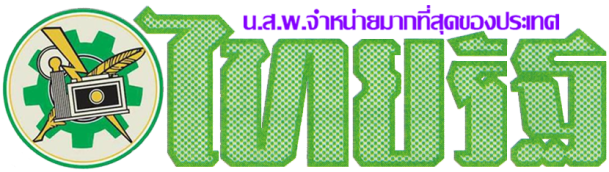                                  ข่าวประจำวันที่ 8 พฤษภาคม 2560 หน้า 12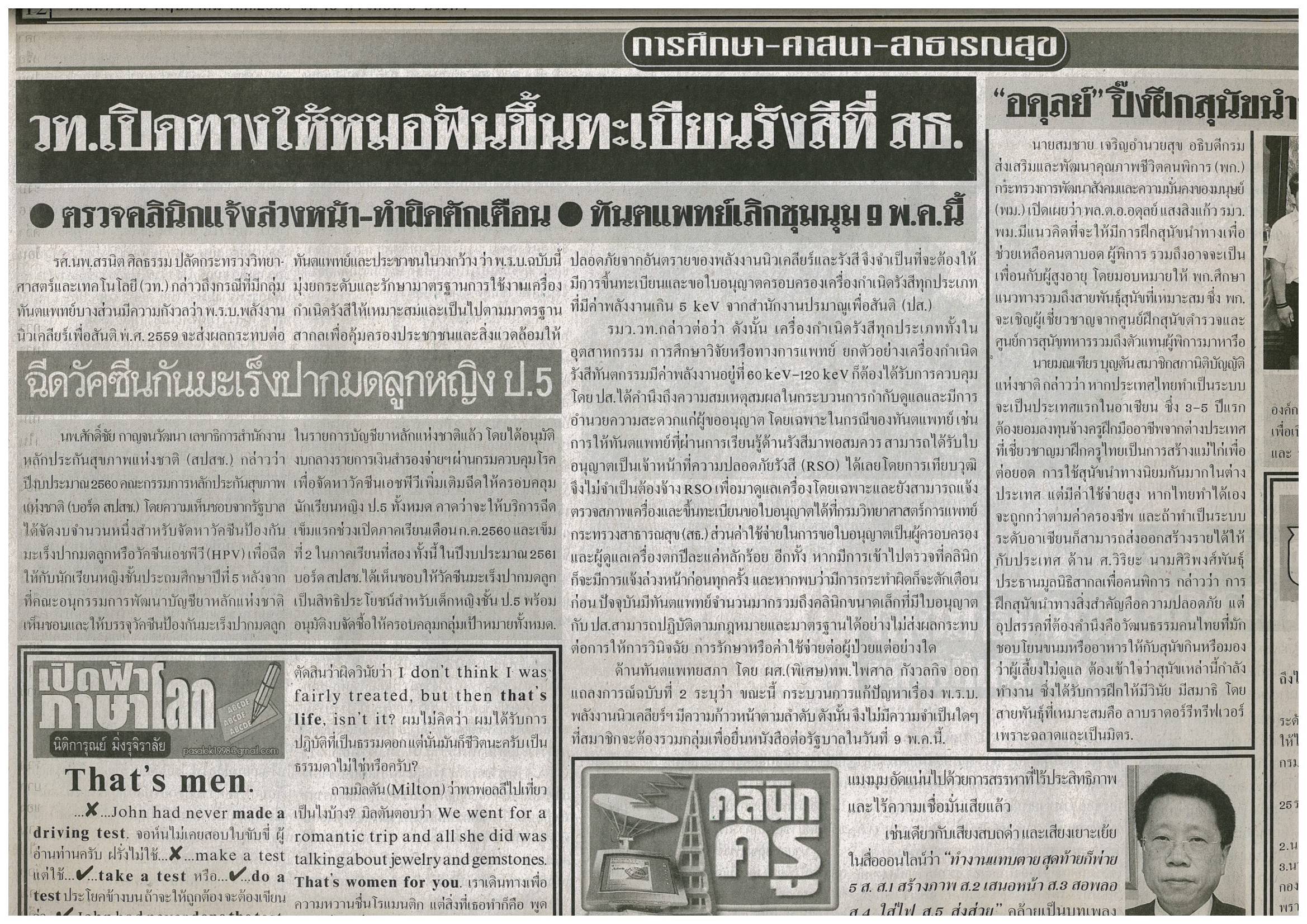 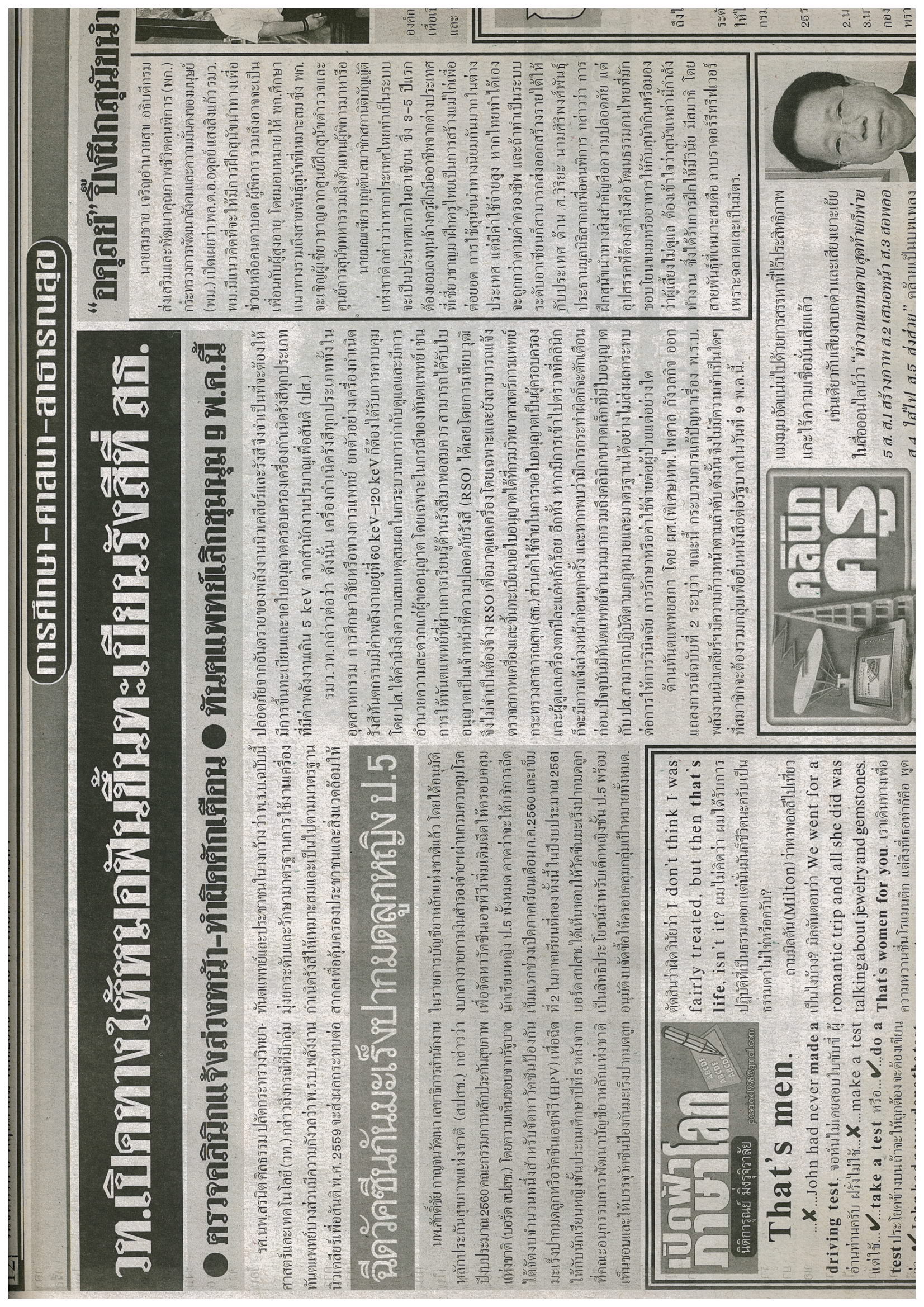                                  ข่าวประจำวันที่ 8 พฤษภาคม 2560 หน้า 12